Дорогой мой прадедушка, Иван!Я не знал тебя, но точно знаю, что ты был в той страшной войне и дошел до Берлина. Я много раз слышал от своей бабушки о том, каким замечательным человеком ты был: добрым, смелым, ласковым и терпеливым . Жаль, мой дорогой, прадедушка, что  не когда тебя не видел, но мы с бабушкой часто смотрим фотоальбом с твоими фотографиями. И я по праву горжусь тем, что именно тебе пришлось отстаивать ценой своей жизни свободу и независимость нашей страны. Я всегда буду тобой гордится!Твой правнук Вячеслав.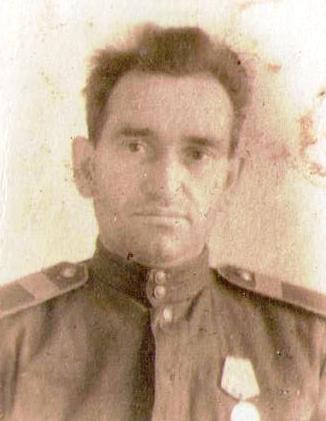 